吉林省统计局2019年政府信息公开工作年度报告本报告由“基本情况”“主动公开政府信息的情况”“收到和处理政府信息公开申请的情况”“因政府信息公开工作被申请行政复议，提起行政诉讼的情况”“政府信息公开工作存在的主要问题及改进情况”“其他需要报告的事项”六个部分组成。所列数据截止日期为2019年12月31日，电子版可在吉林省统计局门户网站政府信息公开专栏下载。纸质版备案于吉林省档案局，电子版可在吉林省统计局部门网站“政府信息公开专栏”查看。吉林省统计局联系电话：0431-82741973，传真：0431-82741973，邮编：130051，地址：长春市新发路576号。一、基本情况2019年吉林省统计局政府信息公开工作在国家统计局和省委、省政府的领导下，全面落实今年五月份新修订的《中华人民共和国政府信息公开条例》(以下简称新《条例》)。省统计局认真宣传、贯彻新《条例》精神；紧紧围绕社会经济发展和人民群众关注关切，推进统计系统政务公开工作重点任务的完成；坚持真实、严谨、科学的统计精神，大力夯实工作基础，扩大主动公开内容、理顺依申请公开流程、提高政府信息管理能力，完善平台建设；提高监督保障能力；为宏观决策提供科学依据，对推动经济社会发展，保障人民群众知情权、参与权、表达权和监督权具有重要意义。（一）新《条例》的宣传和贯彻2019年4月3日中华人民共和国国务院令第711号修订了《条例》，省统计局高度重视，第一时间组织人员制定宣传贯彻计划。1.系统内培训为进一步贯彻落实《条例》，省统计局于10月9日举办全省统计系统政府信息公开工作培训班，培训班第一部分讲解了新《条例》修订的原因、过程、主要内容，再将新旧《条例》相比较，详细讲解了实际工作中需要注意的事项；第二部分是各参会代表交流近一年主要工作情况，并就相关问题进行讨论。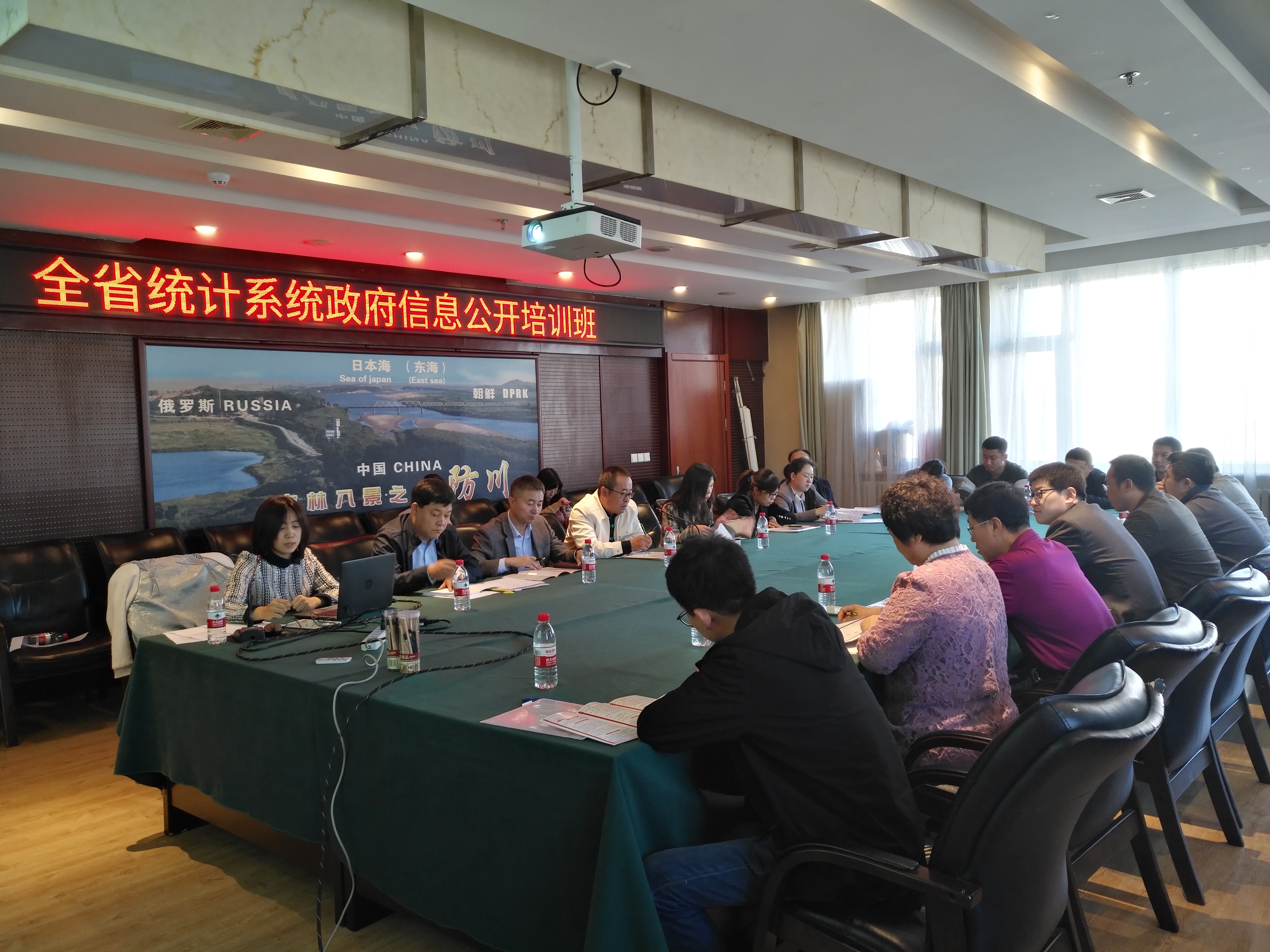 图1 省统计局举办培训班现场2.面向公众宣传为更好地宣传新《条例》，省统计局制作了《条例》基础知识宣传手册并发放给行人，同时制作条幅悬挂在单位门前。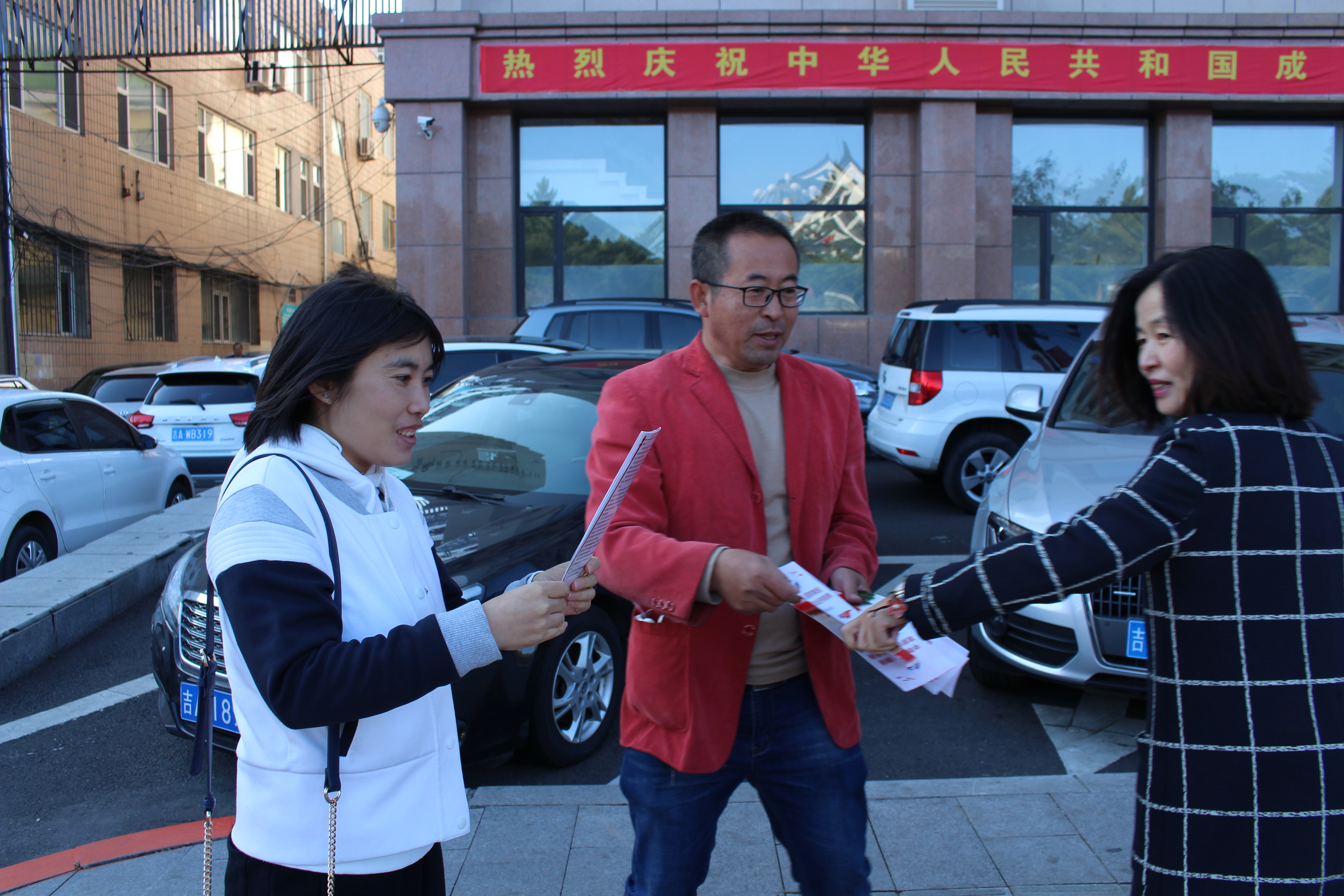 图2 向公众发放宣传资料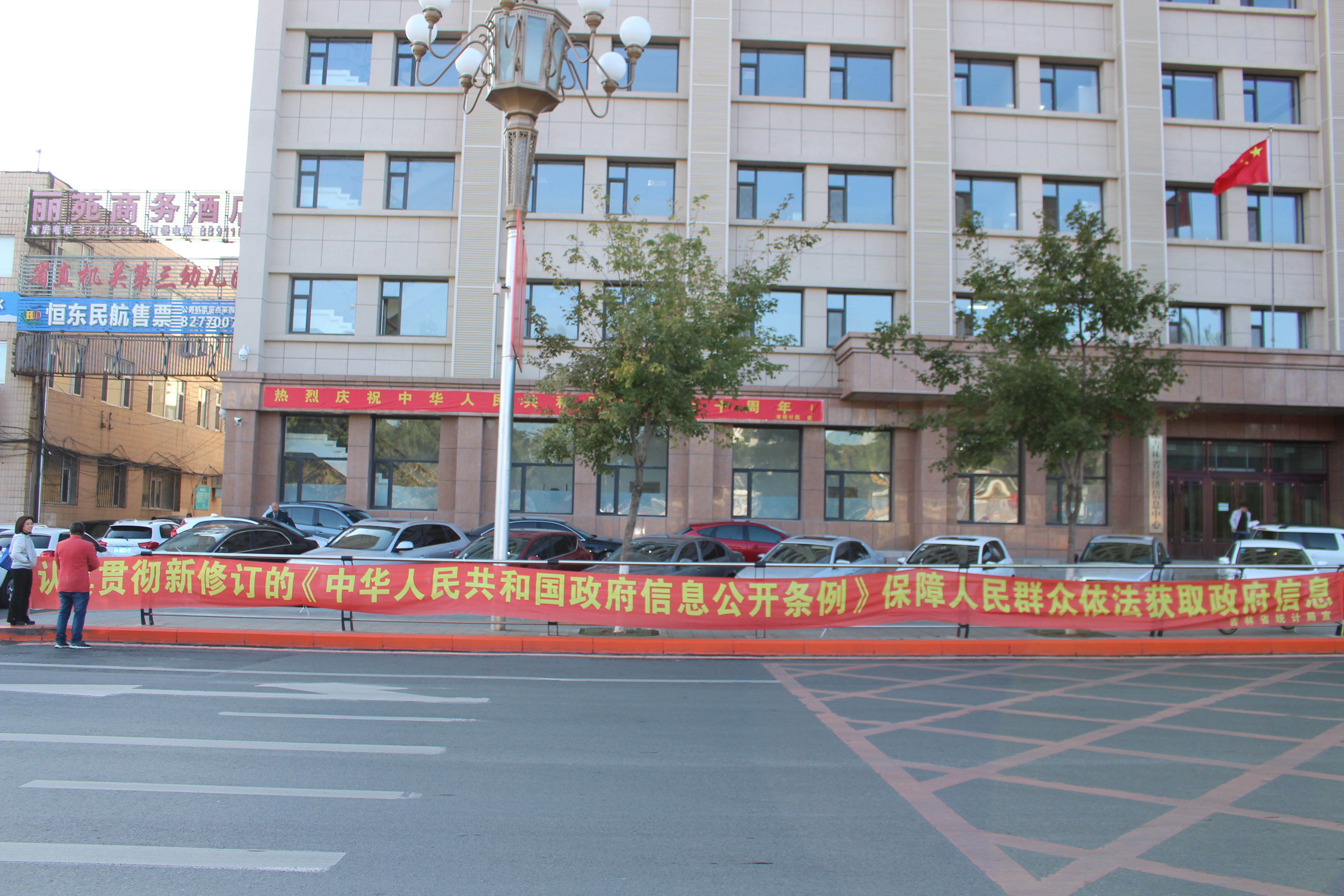 图3 悬挂条幅对新《条例》进行宣传（二）政务公开工作重点任务完成情况1.主动公开。2019年省统计局在政府信息公开网站上主动公开政府信息共计95条。以国民经济和社会发展统计信息为主；公布财政预算、决算信息等；共比上一年新增公开数16条。2.依申请公开。省统计局配备专人处理依申请公开工作，依申请公开受理渠道畅通，做到了申请必回复，可以公开的及时公开，不能公开的在回复意见中说明理由。对公众申请较为集中的政府信息，可以转为主动公开的及时转为主动公开。本年度共受理依申请公开13件，均予以公开答复，并于20个工作日内办结。3.政府信息管理。省统计局严格遵守新《条例》，及时、准确、按流程更新政府信息目录，对失效文件进行了清理，对文件号等进行了规范，方便公众查询。定期查看依申请公开专栏并及时处理相关申请。定期将公开的政府信息纸质及时送档案局备案。4.平台建设。省统计局高度重视政府信息专栏网络平台的建设与维护，2019年度完成了统计部门信息公开目录主题分类。便于公众搜索查阅。表1 省统计局政府信息公开分类5.监督与保障积极贯彻落实《吉林省委办公厅、吉林省人民政府办公厅关于全面推进政务公开工作的实施意见》（吉办发﹝2016﹞43号）文件精神。指定专人负责政府信息公开工作，按照政府考核指标进行自查。并将政府信息公开工作纳入办公室督办清单，做好全程监督，确保政府信息公开工作按时、有序、高质量完成。省统计局主动公开政府信息的情况省统计局依照新《条例》和统计法律、法规的相关规定。凡涉及公民、法人或者其他组织切身利益，涉及需要社会公众广泛知晓或者参与，涉及行政机关机构设置、职能、办事程序等情况，涉及其他法律法规的相应要求的政府信息都予以了公开。主要包括机构职能、政策文件、经济数据、财政信息、公开年报信息。2019年，省统计局的政府信息公开总数为95条。省统计局在政府信息公开网站上及时报送和更新相关信息，做到了社会热点经济数据及时透明，所有公开文件信息从生成到网上公开均在20个工作日内完成。表2 在政府信息公开网站主动公开政府信息的情况图4 在政府信息公开网站主动公开历年政府信息的数量收到和处理政府信息公开申请的情况表3 收到和处理政府信息公开申请的情况2019年省统计局共受理依申请公开13件，均公开答复并于20个工作日内予以办结。本年度依申请公开申请人主要为专家、学者及学生，申请数据的用途主要用于论文写作和科研项目。图5 历年依申请公开数量变化图由于对政府信息公开工作的宣传及规范，2018年依申请公开数量陡增，但今年又有所下降，原因主要有两点，一是主动公开的信息数量增多了，涉及民生的数据，大家可以直接查阅到；二是公众获取信息的途径增多了，今年的依申请信息虽然略减，但部门网站网民留言数量明显增加。四、因政府信息公开申请行政复议，提起行政诉讼的情况表4 因政府信息公开申请行政复议，提起行政诉讼的情况五、政府信息公开工作存在的主要问题及改进措施主要问题：2019年省统计局政府信息公开工作虽然取得一定成绩，但仍存在很多不足。2020年省统计局将进一步加大主动公开政府信息的内容，做好生成政府信息的各处（室）、单位与政府信息发布工作人员的工作衔接，继续做好对公众在统计方面的答疑解惑。改进措施：进一步增强政府信息主动公开意识，对应该主动公开而未公开的信息，对经提醒后仍未主动公开的单位，交由办公室督办。对发现的政府信息生成处（室）、单位衔接问题予以重视。其他需要报告事项省统计局无其他需要报告的事项。吉林省统计局  2020年1月10日吉林省统计局一级分类二级分类吉林省统计局机构职能概况职能吉林省统计局机构职能领导信息吉林省统计局机构职能内设机构吉林省统计局机构职能事业单位吉林省统计局政策法规统计法律吉林省统计局政策法规统计行政法规吉林省统计局政策法规统计部门规章及规范性文件吉林省统计局政策法规地方性统计法规和规章及规范性文件吉林省统计局政策法规地方性统计部门工作制度吉林省统计局人事管理吉林省统计局财政预算吉林省统计局财政决算吉林省统计局三公经费吉林省统计局建议提案办理人大代表建议吉林省统计局建议提案办理委员提案吉林省统计局建议提案办理党派团体提案吉林省统计局建议提案办理联名提案吉林省统计局工作规则吉林省统计局统计信息统计公报吉林省统计局统计信息进度信息吉林省统计局其他第二十条第（一）项第二十条第（一）项第二十条第（一）项第二十条第（一）项信息内容本年新制作数量本年新公开数量对外公开总数量规章002规范性文件003第二十条第（五）项第二十条第（五）项第二十条第（五）项第二十条第（五）项信息内容上一年项目数量本年增/减处理决定数量行政许可101其他对外管理服务事项000第二十条第（六）项第二十条第（六）项第二十条第（六）项第二十条第（六）项信息内容上一年项目数量本年增/减处理决定数量行政处罚0+125行政强制000第二十条第（八）项第二十条第（八）项第二十条第（八）项第二十条第（八）项信息内容上一年项目数量本年增/减本年增/减行政事业性收费000第二十条第（九）项第二十条第（九）项第二十条第（九）项第二十条第（九）项信息内容 采购项目数量采购总金额采购总金额政府集中采购7727.66万元727.66万元申请人情况申请人情况申请人情况申请人情况申请人情况申请人情况申请人情况自然人法人或其他组织法人或其他组织法人或其他组织法人或其他组织法人或其他组织总计自然人商业企业科研机构社会公益组织法律服务机构其他总计一、本年新收政府信息公开申请数量一、本年新收政府信息公开申请数量一、本年新收政府信息公开申请数量120100013二、上年结转政府信息公开申请数量二、上年结转政府信息公开申请数量二、上年结转政府信息公开申请数量0000000三、本年度办理结果（一）予以公开（一）予以公开120100013三、本年度办理结果（二）部分公开（区分处理的，只计这一情形，不计其他情形）（二）部分公开（区分处理的，只计这一情形，不计其他情形）0000000三、本年度办理结果（三）不予公开1.属于国家秘密0000000三、本年度办理结果（三）不予公开2.其他法律行政法规禁止公开0000000三、本年度办理结果（三）不予公开3.危及“三安全一稳定”0000000三、本年度办理结果（三）不予公开4.保护第三方合法权益0000000三、本年度办理结果（三）不予公开5.属于三类内部事务信息0000000三、本年度办理结果（三）不予公开6.属于四类过程性信息0000000三、本年度办理结果（三）不予公开7.属于行政执法案卷0000000三、本年度办理结果（三）不予公开8.属于行政查询事项0000000三、本年度办理结果（四）无法提供1.本机关不掌握相关政府信息0000000三、本年度办理结果（四）无法提供2.没有现成信息需要另行制作0000000三、本年度办理结果（四）无法提供3.䃼正后申请内容仍不明确0000000三、本年度办理结果（五）不予处理1.信访举报投诉诉求类申请0000000三、本年度办理结果（五）不予处理2.重复申请0000000三、本年度办理结果（五）不予处理3.要求提供公开出版物0000000三、本年度办理结果（五）不予处理4.无正当理由大量反复申请0000000三、本年度办理结果（五）不予处理5.要求行政机关确认或重新出具已获取信息0000000三、本年度办理结果（六）其他处理（六）其他处理0000000三、本年度办理结果（七）总计（七）总计120100013四、结转下年度继续办理四、结转下年度继续办理四、结转下年度继续办理0000000行政复议行政复议行政复议行政复议行政复议行政诉讼行政诉讼行政诉讼行政诉讼行政诉讼行政诉讼行政诉讼行政诉讼行政诉讼行政诉讼结果   维持结果   纠正其他    结果尚未     审结总计未经复议直接起诉未经复议直接起诉未经复议直接起诉未经复议直接起诉未经复议直接起诉复议后起诉复议后起诉复议后起诉复议后起诉复议后起诉结果   维持结果   纠正其他    结果尚未     审结总计结果    维持结果    纠正其他     结果尚未    审结总计结果    维持结果     纠正其他   结果尚未    审结总计000000000000000